XXVIII - заседание  4-созыва		КАРАР                                 					РЕШЕНИЕ   13 март 2019 й.                           №135			       13 марта 2019 г.О повестке дня двадцать восьмого заседания Совета сельского поселения Усть-Табасский сельсовет муниципального района Аскинский район Республики Башкортостан четвертого созываВ соответствии с Регламентом Совета сельского поселения Усть-Табасский сельсовет Совет сельского поселения Усть-Табасский сельсовет муниципального района Аскинский район Республики Башкортостан четвертого созыва р е ш и л:включить в повестку дня двадцать восьмого заседания Совета сельского поселения Усть-Табасский сельсовет муниципального района Аскинский район Республики Башкортостан четвертого созыва следующие вопросы:1. О внесении изменений в решение Совета сельского поселения Усть-Табасский сельсовет муниципального района Аскинский район Республики Башкортостан от 20.04.2010 года №57 «Об утверждении Положения о бюджетном процессе в сельском поселении Усть-Табасский сельсовет муниципального района Аскинский район Республики Башкортостан».(докладывает: Фаершина Г.Я. – председатель Совета сельского поселения Усть-Табасский сельсовет муниципального района Аскинский район Республики Башкортостан)2. О порядке оформления прав пользования муниципальным имуществом сельского поселения Усть-Табасский сельсовет муниципального района Аскинский район Республики Башкортостан и об определении годовой арендной платы за пользование муниципальным имуществом сельского поселения Усть-Табасский сельсовет муниципального района Аскинский район Республики Башкортостан.(докладывает: Фаершина Г.Я. – председатель Совета сельского поселения Усть-Табасский сельсовет муниципального района Аскинский район Республики Башкортостан)3. Об утверждении отчета главы сельского поселения и председателя Совета сельского поселения Усть-Табасский сельсовет муниципального района Аскинский район Республики Башкортостан о проделанной работе за 2018 год.(докладывает: Фаершина Г.Я. – председатель Совета сельского поселения Усть-Табасский сельсовет муниципального района Аскинский район Республики Башкортостан)Председатель Совета сельского поселения Усть-Табасский сельсоветмуниципального района Аскинский районРеспублики Башкортостан 							    Г.Я. ФаершинаБАШҠОРТОСТАН РЕСПУБЛИКАҺЫАСҠЫН  РАЙОНЫМУНИЦИПАЛЬ РАЙОНЫНЫҢТАБАҪКЫ−ТАМАҠАУЫЛ СОВЕТЫАУЫЛ  БИЛӘМӘҺЕСОВЕТЫ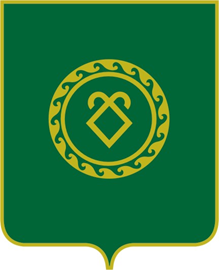 СОВЕТСЕЛЬСКОГО ПОСЕЛЕНИЯУСТЬ-ТАБАССКИЙ СЕЛЬСОВЕТМУНИЦИПАЛЬНОГО РАЙОНААСКИНСКИЙ РАЙОНРЕСПУБЛИКИ  БАШКОРТОСТАН